Formu;surekliegitim@sbu.edu.tr adresine gönderiniz.İletişim için;0216 418 96 16Ödeme için;ALICI: SAĞLIK BİLİMLERİ ÜNİVERSİTESİ IBAN TR840001500158007305550229 hesabına yatırılması gerekmektedir. Ayrıca başvuru ücretlerinin gönderimi esnasında dekontta eğitimin ismi mutlaka yazılmalıdır.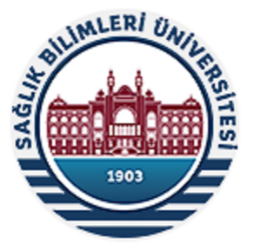 SAĞLIK BİLİMLERİ ÜNİVERSİTESİSÜREKLİ EĞİTİM UYGULAMA VE ARAŞTIRMA MERKEZİEĞİTİCİNİN EĞİTİMİBAŞVURU FORMUSAĞLIK BİLİMLERİ ÜNİVERSİTESİSÜREKLİ EĞİTİM UYGULAMA VE ARAŞTIRMA MERKEZİEĞİTİCİNİN EĞİTİMİBAŞVURU FORMUT.C. KİMLİK NO:T.C. KİMLİK NO:ADINIZ:ADINIZ:SOYADINIZSOYADINIZDOĞUM TARİHİ:DOĞUM TARİHİ:E-POSTA:E-POSTA:CEP TELEFONUCEP TELEFONUMESLEKMESLEKMEZUN OLDUĞU OKUL / BÖLÜMMEZUN OLDUĞU OKUL / BÖLÜMEK BİLGİ (Eğitim ile ilgili diğer taleplerinizi bu alana iletebilirsiniz)EK BİLGİ (Eğitim ile ilgili diğer taleplerinizi bu alana iletebilirsiniz)